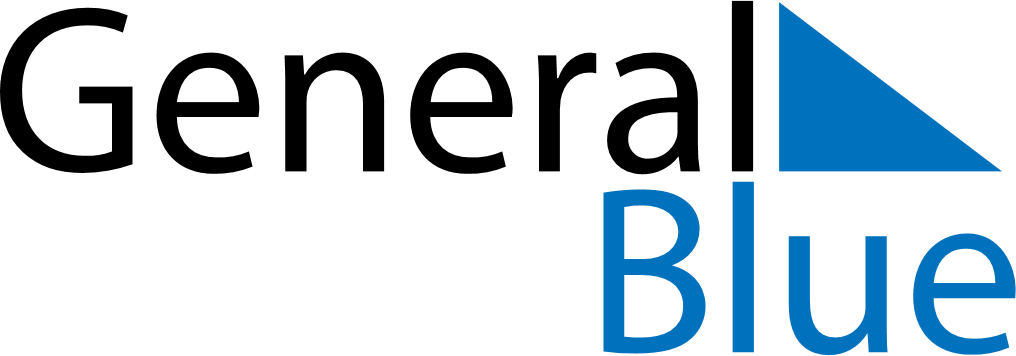 2021 – Q2Croatia  2021 – Q2Croatia  2021 – Q2Croatia  2021 – Q2Croatia  2021 – Q2Croatia  AprilAprilAprilAprilAprilAprilAprilSUNMONTUEWEDTHUFRISAT123456789101112131415161718192021222324252627282930MayMayMayMayMayMayMaySUNMONTUEWEDTHUFRISAT12345678910111213141516171819202122232425262728293031JuneJuneJuneJuneJuneJuneJuneSUNMONTUEWEDTHUFRISAT123456789101112131415161718192021222324252627282930Apr 4: Easter SundayJun 22: Anti-Fascist Struggle DayApr 5: Easter MondayJun 25: Independence DayMay 1: Labour DayMay 2: Orthodox EasterMay 3: Orthodox Easter MondayMay 9: Mother’s DayMay 13: End of Ramadan (Eid al-Fitr)May 30: National DayJun 3: Corpus Christi